PENEGAKAN HUKUM PADA KASUS TINDAK PIDANA ASUSILA ANAK DIBAWAH UMURYANG DILAKUKAN OLEH ORANG TUA KANDUNG(Studi Kasus Putusan No. 22/Pid.Sus/2021/PN Lbp)SKRIPSIDiajukan untuk memperoleh Gelar Serjana Hukum pada Program Studi Hukum FakultasHukum Universitas Muslim Nusantara Al-WashliyahOLEH: FARID AZMINPM: 175114068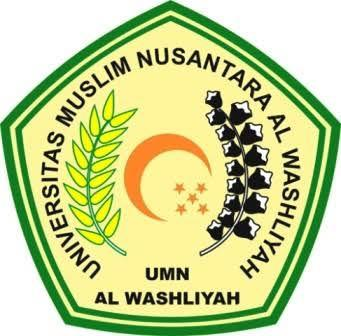 PENEGAKAN HUKUM PADA KASUS TINDAK PIDANA ASUSILA ANAK DIBAWAH UMURYANG DILAKUKAN OLEH ORANG TUA KANDUNG(Studi Kasus Putusan No. 22/Pid.Sus/2021/PN Lbp)ABSTRAKDiajukan untuk memperoleh Gelar Serjana Hukum pada Program Studi Hukum FakultasHukum Universitas Muslim Nusantara Al-WashliyahOLEH: FARID AZMINPM: 175114068